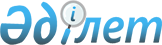 «Ақпараттық қызмет көрсету нысандарын бекіту туралы» Қазақстан Республикасы Әділет министрлігі Тіркеу қызметі және құқықтық көмек көрсету комитетінің 2005 жылғы 26 шілдедегі № 288 бұйрығы күшін жойды деп тану туралыҚазақстан Республикасы Әділет министрлігі Тіркеу қызметі және құқықтық көмек көрсету комитеті төрағасының 2010 жылғы 1 ақпандағы N 113 Бұйрығы

      Қазақстан Республикасы Әділет министрлігінің 2008 жылғы 21 сәуірдегі № 102 бұйрығымен бекітілген Қазақстан Республикасы Әділет министрлігі Тіркеу қызметі және құқықтық көмек көрсету комитеті туралы ереженің 16-тармағының 4) тармақшасына сәйкес, БҰЙЫРАМЫН:



      1. «Ақпараттық қызмет көрсету нысандарын бекіту туралы» Қазақстан Республикасы Әділет министрлігі Тіркеу қызметі және құқықтық көмек көрсету комитетінің 2005 жылғы 26 шілдедегі № 288 бұйрығы күшін жойды деп танылсын (Қазақстан Республикасының Нормативтік құқықтық актілерді мемлекеттік тіркеу тізілімінде № 3777 болып тіркелген, № 163 (897) 2005 жылғы 7 қыркүйектегі «Заң газетінде» жарияланған).



      2. Осы бұйрық қол қойылған күнінен бастап қолданысқа енгізіледі.      Төраға                                     А. Аманбаев
					© 2012. Қазақстан Республикасы Әділет министрлігінің «Қазақстан Республикасының Заңнама және құқықтық ақпарат институты» ШЖҚ РМК
				